zał. nr 2 doANALIZA RYNKU- zapytanie ofertoweNr: K.7013.5.3.2019 z dnia 20.05.2019 r.Opis urządzeń zabawowychOgólny opis wyposażenia placów zabaw – przedmiot zamówienia Konstrukcja zestawu zabawowego (średnica rury konstrukcyjnej minimum fi 76 mm) wykonana ze stali, ocynkowanej i malowanej proszkowo, daszki i bariery (boczki) oraz ozdobniki z tworzywa HDPE. Wszystkie śruby łączeniowe nierdzewne.Zaleca się betonowanie bezpośrednio w podłożu za pomocą betonu klasy co najmniej B-15. Fundamenty umieszczone w gruncie na głębokości od 60-80 cm.Elementy zabudowy wykonane  z tworzywa sztucznego typu HDPE o grubości 10, 12 i 15 mm. Nie dopuszcza się stosowania sklejki wodoodpornej, która nie jest odporna na zmienne warunki atmosferyczne, oraz tworzywa HPL.Kolorowe elementy z tworzyw sztucznych:Elementy powierzchniowe: daszki, bariery, wykonane z tworzywa sztucznego typu HDPE o grubości minimum 10mm.Korpusy sprężynowców, wykonane z tworzywa sztucznego typu HDPE o grubości minimum 15mmElementy metalowePłaskowniki, rury, ceowniki oraz profile zamknięte wykonane ze stali węglowej i zabezpieczone przed korozją przez ocynkowanie i dodatkowo malowane proszkowo.BetonDo mocowania urządzeń w podłożu należy stosować beton klasy co najmniej B-15. Betonowanie elementów na głębokości 60-80cm pod powierzchnią gruntu. Beton należy umieścić minimum 30cm pod powierzchnią z piasku.LinyLiny wykonane z polipropylenu, wzmocnionego rdzeniem stalowym (minimum fi 16 mm) Każdy z rdzeni jest zamknięty w oplocie z kolorowego tworzywa polipropylenowego, a dodatkowe skręcenie kilku lin powoduje wzmocnienie całej wiązki. Liny zakończone aluminiowymi kauszami i do konstrukcji drewnianej dokręcane są poprzez uchwyty metalowo-plastikowe. Nazwa  urządzeniaopis1.zestaw zabawowy 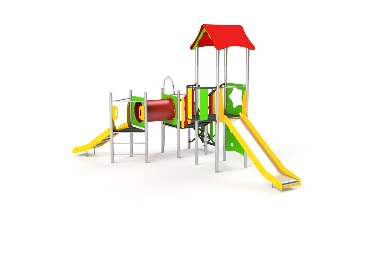 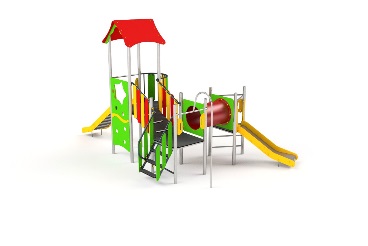 Dane techniczne:Wysokość całkowita – 3,3 mWysokość swobodnego upadku minimum 1,2 mWymiary urządzenia: 5,95 m x 3,15 mWymiary ze strefą bezpieczeństwa: 7,95 m x 5,65 mW skład urządzenia powinny wchodzić min:Wieża z daszkiem dwuspadowym x 1Wieża bez daszka x 2Zjeżdżalnia  x 2Przejście z różnicą poziomów z antyskidem x 1Wejście w świetle wieży x 1Przejście tubowe x 1Wejście schodki (z poręczami z obu stron)   x 1Balkonik x 1Rurka strażacka x 1Wejście na wieżę, otworowe, „gwiazdki” x 1Wymagania min:Elementy stalowe, wykonane ze stali śrutowanej, ocynkowanej i malowanej proszkowo. Płyty zjazdowe zjeżdżalni wykonane ze stali kwasoodpornej. Płyty boczne, daszki kolorowe, wykonane z tworzywa HDPE; Wszystkie podesty wież, przejść międzywieżowych i ścianek wspinaczkowych z tworzywa antypoślizgowego typu Antyskid – nie dopuszcza się stosowania sklejki. Wszystkie elementy złączne jak śruby, nakrętki, podkładki nierdzewne. Wystające łby śrub i nakrętki zabezpieczone zaślepkami; W sieciach - liny z rdzeniem stalowym z oplotem z polipropylenu, łączone poprzez plastikowe lub aluminiowe konektory. Elementy stalowe, jak szczeble, powinny być wykonane ze stali malowanej proszkowo lub nierdzewnej1.zestaw zabawowy Dane techniczne:Wysokość całkowita – 3,3 mWysokość swobodnego upadku minimum 1,2 mWymiary urządzenia: 5,95 m x 3,15 mWymiary ze strefą bezpieczeństwa: 7,95 m x 5,65 mW skład urządzenia powinny wchodzić min:Wieża z daszkiem dwuspadowym x 1Wieża bez daszka x 2Zjeżdżalnia  x 2Przejście z różnicą poziomów z antyskidem x 1Wejście w świetle wieży x 1Przejście tubowe x 1Wejście schodki (z poręczami z obu stron)   x 1Balkonik x 1Rurka strażacka x 1Wejście na wieżę, otworowe, „gwiazdki” x 1Wymagania min:Elementy stalowe, wykonane ze stali śrutowanej, ocynkowanej i malowanej proszkowo. Płyty zjazdowe zjeżdżalni wykonane ze stali kwasoodpornej. Płyty boczne, daszki kolorowe, wykonane z tworzywa HDPE; Wszystkie podesty wież, przejść międzywieżowych i ścianek wspinaczkowych z tworzywa antypoślizgowego typu Antyskid – nie dopuszcza się stosowania sklejki. Wszystkie elementy złączne jak śruby, nakrętki, podkładki nierdzewne. Wystające łby śrub i nakrętki zabezpieczone zaślepkami; W sieciach - liny z rdzeniem stalowym z oplotem z polipropylenu, łączone poprzez plastikowe lub aluminiowe konektory. Elementy stalowe, jak szczeble, powinny być wykonane ze stali malowanej proszkowo lub nierdzewnej2.huśtawka ważka 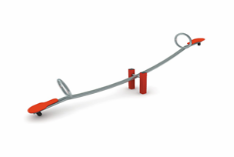 Dane techniczne:Wysokość całkowita –  0,7 mWysokość swobodnego upadku  –  0,5 mDługość belki - minimum 3 metryWymiary urządzenia – 6,0 m x 3,3 mDane materiałowe:Elementy konstrukcyjne stalowe, ocynkowane                         i   malowane proszkowoElementy kolorowe z tworzywa HDPE (siedziska)Podwójne       bezobsługowe łożyskowanie3.huśtawka z koszem dla osoby niepełnosprawnej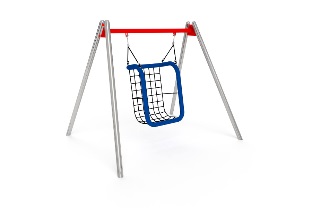 Dane techniczne:Wysokość całkowita – 2,35 mWymiary ze strefą bezpieczeństwa - 2,85 m x 7,5 m Wysokość swobodnego upadku – 1,3 mDane materiałowe:Słupy z rur o średnicy 76 / 2,6 mm, stal ocynkowana i malowana proszkowoBelka górna z rury o śr. 88,9 / 2,6 mm, ocynkowana i malowana proszkowoZawiesia łożyskowane ze stali nierdzewnej, łańcuch – oczka z pręta 6 mm ze stali nierdzewnejSiedzisko z lin 16 mm z rdzeniem stalowym w oplocie z polipropylenu Dane techniczne:Wysokość całkowita – 2,35 mWymiary ze strefą bezpieczeństwa - 2,85 m x 7,5 m Wysokość swobodnego upadku – 1,3 mDane materiałowe:Słupy z rur o średnicy 76 / 2,6 mm, stal ocynkowana i malowana proszkowoBelka górna z rury o śr. 88,9 / 2,6 mm, ocynkowana i malowana proszkowoZawiesia łożyskowane ze stali nierdzewnej, łańcuch – oczka z pręta 6 mm ze stali nierdzewnejSiedzisko z lin 16 mm z rdzeniem stalowym w oplocie z polipropylenu 4.huśtawka podwójna (1 x siedzisko płaskie, 1 x Bocianie Gniazdo)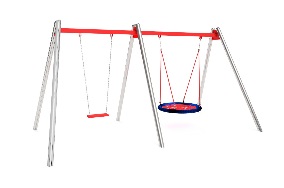 Dane techniczne:Wysokość całkowita – 2,35 mWymiary ze strefą bezpieczeństwa 7,5 m x 4,55 m Dane materiałowe:Słupy z rur o średnicy 76 / 2,6 mm, stal ocynkowana i malowana proszkowoBelka górna z rury o śr. 88,9 / 2,6 mm, ocynkowana i malowana proszkowoZawiesia łożyskowane ze stali nierdzewnej, łańcuch – oczka z pręta 6 mm ze stali nierdzewnejSiedzisko kubełkowe dla małych dzieciBocianie gniazdo z lin z rdzeniem stalowym w oplocie z polipropylenu średnica minimalna 1 metrDane techniczne:Wysokość całkowita – 2,35 mWymiary ze strefą bezpieczeństwa 7,5 m x 4,55 m Dane materiałowe:Słupy z rur o średnicy 76 / 2,6 mm, stal ocynkowana i malowana proszkowoBelka górna z rury o śr. 88,9 / 2,6 mm, ocynkowana i malowana proszkowoZawiesia łożyskowane ze stali nierdzewnej, łańcuch – oczka z pręta 6 mm ze stali nierdzewnejSiedzisko kubełkowe dla małych dzieciBocianie gniazdo z lin z rdzeniem stalowym w oplocie z polipropylenu średnica minimalna 1 metr5.bujak na sprężynie ( motor)Dane techniczne:Wysokość całkowita – 0,7 mSzerokość  od  0,55 do 0,65  mDługość całkowita  – od 1,0  do 1,2 m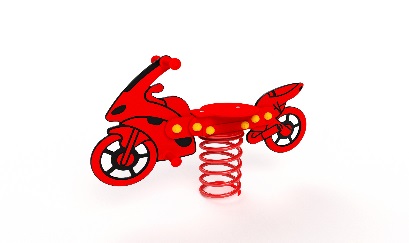 Dane materiałowe:Elementy metalowe ocynkowane i malowane proszkowoTworzywo HDPE potrójne, z frezowany numerycznie wzoremUrządzenie betonowaneDane techniczne:Wysokość całkowita – 0,7 mSzerokość  od  0,55 do 0,65  mDługość całkowita  – od 1,0  do 1,2 mDane materiałowe:Elementy metalowe ocynkowane i malowane proszkowoTworzywo HDPE potrójne, z frezowany numerycznie wzoremUrządzenie betonowane6.karuzela stożkowa linowa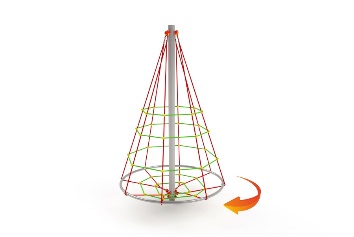 Dane techniczne:Wysokość całkowita  - minimum 3,0 mŚrednica strefy bezpieczeństwa urządzenia - okrąg średnicy 5,9 mWysokość swobodnego upadku – 1,7 mDane materiałowe:Słup konstrukcyjny stalowy, ocynkowany i malowany proszkowo średnicy minimum 108 mmLiny o średnicy minimum 16 mm, liny wykonane są ze strun stalowych ocynkowanych galwanicznie, skręconych w sześć splotów, z których każdy jest opleciony wklejonym w niego włóknem poliamidowym, wszystkie struny w oplocie z polipropylenu.Bezobsługowy system łożyskowaniaUrządzenie betonowane w gruncie Nierdzewne śruby rzymskie do naciągu konstrukcjiKonektory i łączniki z wysokogatunkowego tworzywa lub aluminiumDane techniczne:Wysokość całkowita  - minimum 3,0 mŚrednica strefy bezpieczeństwa urządzenia - okrąg średnicy 5,9 mWysokość swobodnego upadku – 1,7 mDane materiałowe:Słup konstrukcyjny stalowy, ocynkowany i malowany proszkowo średnicy minimum 108 mmLiny o średnicy minimum 16 mm, liny wykonane są ze strun stalowych ocynkowanych galwanicznie, skręconych w sześć splotów, z których każdy jest opleciony wklejonym w niego włóknem poliamidowym, wszystkie struny w oplocie z polipropylenu.Bezobsługowy system łożyskowaniaUrządzenie betonowane w gruncie Nierdzewne śruby rzymskie do naciągu konstrukcjiKonektory i łączniki z wysokogatunkowego tworzywa lub aluminium7.piaskownica kwadratowa (metal + HDPE)Dane techniczne:Wysokość całkowita – 0,35 mWysokość swobodnego upadku 0,35 mWymiary urządzenia – 2,0 m x 2,0 mWymiary urządzenia ze strefą – 4,0 m x 4,0 m Dane materiałowe: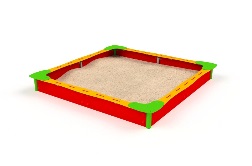 Główna konstrukcja ze stali ocynkowanej i malowanej proszkowoSiedziska z tworzywa HDPE po obwodzie piaskownicy, w narożnikach w kształcie sercaDodatkowe wsporniki ze stali ocynkowanej i malowanej proszkowo na środku każdego boku Wszystkie śruby nierdzewne zaślepione specjalnymi zaślepkami ograniczającymi do nich dostępDane techniczne:Wysokość całkowita – 0,35 mWysokość swobodnego upadku 0,35 mWymiary urządzenia – 2,0 m x 2,0 mWymiary urządzenia ze strefą – 4,0 m x 4,0 m Dane materiałowe:Główna konstrukcja ze stali ocynkowanej i malowanej proszkowoSiedziska z tworzywa HDPE po obwodzie piaskownicy, w narożnikach w kształcie sercaDodatkowe wsporniki ze stali ocynkowanej i malowanej proszkowo na środku każdego boku Wszystkie śruby nierdzewne zaślepione specjalnymi zaślepkami ograniczającymi do nich dostęp8.tablica regulaminowa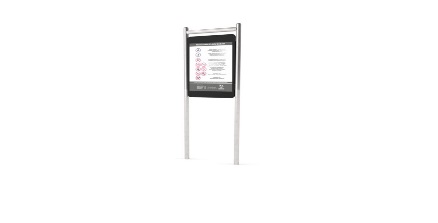 Dane techniczne:Wysokość całkowita –  1,6 mWymiary samej tablicy z regulaminem – 390 mm x 564 mmDane materiałowe:Elementy konstrukcyjne stalowe, ocynkowane i malowane proszkowoTablica wykonana z materiału DI-BOND, nadruk wykonany w technologii sitodrukuDane techniczne:Wysokość całkowita –  1,6 mWymiary samej tablicy z regulaminem – 390 mm x 564 mmDane materiałowe:Elementy konstrukcyjne stalowe, ocynkowane i malowane proszkowoTablica wykonana z materiału DI-BOND, nadruk wykonany w technologii sitodruku